ATmega128, ATmega128L8-разрядный AVR-микроконтроллер с внутрисистемно программируемой флэш-памятью емкостью 128 кбайтОбщее описаниеЯдро центрального процессорного устройства AVRПамятьИнтерфейс внешней памятиСистемная синхронизация и тактовые источникиВнешняя синхронизацияУправление энергопотреблением и режимы снаСистемное управление и сбросПрерыванияПорты ввода-вывода- Порты в качестве универсального цифрового ввода-вывода- Альтернативные функции порта- Описание регистров портов ввода-выводаВнешние прерыванияАналоговый компаратор16-разр. таймеры-счетчики 1 и 3- Доступ к 16-разрядным регистрам- Тактовые источники таймера-счетчика 1/3- Блок счетчика- Блок захвата- Блоки сравнения- Блок формирования выходного сигнала- Режимы работыВременные диаграммы 16-разрядных таймеров-счетчиковОписание регистров 16-разрядных таймеров-счетчиковПредделители таймеров-счетчиков 1, 2 и 3Аналогово-цифровой преобразовательИнтерфейс JTAG и встроенная отладочная системаМодулятор выходов таймеров (OCM1C2)Последовательный периферийный интерфейс - SPI- Функционирование вывода SS8-разр. таймер-счетчик 0 с функциями ШИМ и асинхронного тактирования- Блок формирования выходного сигнала- Временные диаграммы таймера-счетчика 0- Описание регистров 8-разрядного таймера-счетчика 0- Асинхронная работа таймера-счетчика 0- Предделитель таймера-счетчика 0УСАПП- Генерация тактовых импульсов- Форматы посылки- Инициализация УСАПП- Передача данных - Передатчик УСАПП- Прием данных - Приемник УСАПП- Асинхронный прием данных- Многопроцессорный режим связи- Описание регистров УСАПП- Примеры установок скоростей связиДвухпроводной последовательный интерфейс TWI- Формат посылки и передаваемых данных- Системы многомастерных шин, арбитраж и синхронизация- Обзор модуля TWI- Описание регистров TWI- Рекомендации по использованию TWI- Режимы передачиПрограммирование памяти- Параллельное программирование- Последовательное программирование- Программирование через интерфейс JTAGЭлектрические характеристики- Требования к характеристикам внешнего тактового сигнала- Характеристики двухпроводного последовательного интерфейса- Характеристики временной диаграммы SPI- Предварительные данные по характеристикам АЦП- Временная диаграмма внешней памяти данныхТиповые характеристики ATmega128: предварительные данные- Типовые характеристики ATmega128: предварительные данные (продолжение)- Типовые характеристики ATmega128: предварительные данные (продолжение)Сводная таблица регистровНабор инструкцийИнформация для заказаИсходный файл: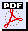 4464Kb Engl